21st Century Community Learning CentersCohort 10 - Rural GrantFive Fiscal Years: 2019-2024Paper Application and InstructionsJanuary 2019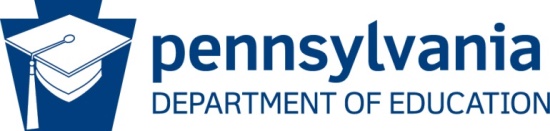 COMMONWEALTH OF PENNSYLVANIADEPARTMENT OF EDUCATION333 Market StreetHarrisburg, PA 17126-0333www.education.pa.gov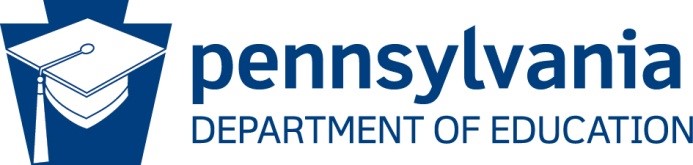 Commonwealth of PennsylvaniaTom Wolf, GovernorDepartment of EducationPedro A. Rivera, SecretaryOffice of Elementary and Secondary EducationMatthew Stem, Deputy SecretaryBureau of School SupportSherri Smith, DirectorDivision of Student ServicesCarmen Medina, ChiefThe Pennsylvania Department of Education (PDE) does not discriminate in its educational programs, activities, or employment practices, based on race, color, national origin, [sex] gender, sexual orientation, disability, age, religion, ancestry, union membership, gender identity or expression, AIDS or HIV status, or any other legally protected category. Announcement of this policy is in accordance with State Law including the Pennsylvania Human Relations Act and with Federal law, including Title VI and Title VII of the Civil Rights Act of 1964, Title IX of the Education Amendments of 1972, Section 504 of the Rehabilitation Act of 1973, the Age Discrimination in Employment Act of 1967, and the Americans with Disabilities Act of 1990.The following persons have been designated to handle inquiries regarding the Pennsylvania Department of Education’s nondiscrimination policies:For Inquiries Concerning Nondiscrimination in Employment: 
Pennsylvania Department of Education
Equal Employment Opportunity Representative
Bureau of Human Resources
Voice Telephone: (717) 783-5446For Inquiries Concerning Nondiscrimination in All Other Pennsylvania Department of Education Programs and Activities:Pennsylvania Department of EducationSchool Services Unit Director333 Market Street, 7th FloorHarrisburg, PA 17126-0333Voice Telephone: (717) 783-3750, Fax: (717) 783-6802If you have any questions about this publication or for additional copies, contact:Pennsylvania Department of EducationBureau of School Support333 Market Street, 3rd FloorHarrisburg, PA 17126-0333Voice Telephone: (717) 783-6466, Fax: (717) 783-4392      www.education.pa.govAll Media Requests/Inquiries: Contact the Office of Press & Communications at (717) 783-9802.Table of Contents21st Century Community Learning Centers, Cohort 10Paper Application Instructions This Cohort 10 Paper Application and Instructions document for the 21st Century Community Learning Centers (21st CCLC) program is the companion document to the 21st Century Community Learning Centers Grant Request for Applications and Guidance for 2019-2024 and applicants are advised to review both documents before starting a paper application for funding.   The 2019-2024 21st CCLC application and all attachments are available online on the Pennsylvania Department of Education (PDE) 21st CCLC website at www.education.pa.gov, using keywords 21st CCLC. Applications for the 2019-2024 Cohort 10 21st CCLC grant will be created, submitted, collected, and completed via a paper application process. Applications may be hand delivered to PDE at the address below or sent via U.S. Mail. All applications must be postmarked as received by PDE no later than Monday, 3/18/2019 deadline in order to proceed to the peer review. Grant applications received through overnight mail and/or travel to PDE is not a reimbursable expense under any cohort. Applications with all required documents must be received at the Division of Student Services, on or before the noon due date Thursday March 5, 2019. Once received and time stamped, the applications with required documents will be transported to the peer review; where they will be rated on criteria contained in this document and in the 21st CCLC Request for Applications (RFA) and Guidance Fiscal Years 2019-2024. The narrative format of the proposal must follow the same order as Application Narrative and Submission Packet Assembly beginning on page 16. Applications that do not follow this required format order will not be reviewed and will be disqualified from the competitive process.  Applications missing any required narrative sections or attachments will be disqualified. Applicants must follow the 2019-2024 Request for Applications (RFA) Guidelines. Faxed and emailed copies will not be accepted. Originals, four additional paper copies, and attachments received after the deadline will not be reviewed. Applicants are required to complete each section of the 21st CCLC paper application and submit the completed Cohort 10 application to Ms. Maribel Martinez at PDE’s Division of Student Services at the address listed below by noon on March 5, 2019 to: Ms. Maribel Martinez, Fiscal Management Specialist Pennsylvania Department of Education Division of Student Services 333 Market Street, 3rd Floor Harrisburg, PA  17126-0333 Submission of Written Questions All questions should be submitted to RA-21stCCLC@pa.gov.Prior to Submitting Grant Application All potential applicants must complete the following steps:Submit a letter of intent to apply to PDE by Friday, February 8, 2019. Include the legal name of entity, and either the AUN (school districts/charter schools/intermediate units) or EIN (all other organizations) and vendor number for the lead organization. Specify in the letter of intent to apply the target population to be served including grade levels, proposed site locations, district and school names, community-based organization partners, etc. Email your letter of intent to N. Craig Scott at nscot@pa.gov, Due Date: Friday, February 8, 2019. If your agency is not a school district, charter school, or intermediate unit, or if you have never received a grant in prior cohorts, you will need to register for a vendor number. Non-Procurement Entities can apply for a brand-new vendor number using the following link: www.vendorregistration.state.pa.us. Applicants must have a vendor number at the time they submit an application for funding to do business with the commonwealth and so that they can eventually be paid by the commonwealth, if their application is selected for funding.  Once you have a vendor number, you will provide your vendor number on the Title Page form. Applicants who already have a vendor number to do business with the commonwealth will use the previously received vendor number.In the letter of intent, include your DUNS number, D-U-N-S, which stands for data universal number system is a unique nine-digit identifier for businesses. In accordance with the Federal Fiscal Accountability Transparency Act (FFATA), all grant recipients must have a valid DUNS number and must also be registered with the System for Award Management (SAM), the successor to the Central Contractor Registration (CCR) database. DUNS numbers are issued by Dun and Bradstreet and are available for free to all entities required to register under FFATA. To obtain a DUNS number, go to http://fedgov.dnb.com/webform/. To register with the SAM database, go to https://uscontractorregistration.com/sam-registration/. Applicants are required to submit their DUNS number and the expiration date of their SAM registration and must ensure that their SAM registration will remain active for the entire grant period. Consult with all eligible nonpublic entities located within the attendance area of the local education agency regarding participation in the proposed 21st CCLC program. Complete and submit the Certification of Non-public Involvement Form located in the Appendix of this document. Provide eligible nonpublic entities adequate time before the application due date to receive and respond to the Certification of Non-public Involvement Form. The equitable participation and nonpublic involvement should be an ongoing process and applicants selected for funding will be required to retain documentation of all dates of verbal, written, and oral communication. Charter schools do not need to complete this process.Review the United States Department of Education’s Non-Regulatory Guidance document section F-16, “Students, teachers, and other educational personnel are eligible to participate in 21st CCLC programs on an equitable basis. A public school or other public or private organization that is awarded a grant must provide equitable services to private school students and their families. In designing a program that meets this requirement, grantees must provide comparable opportunities for the participation of both public- and private-school students in the area served by the grant. Grantees must consult with private school officials during the design and development of the 21st CCLC program on issues such as how the children's needs will be identified and what services will be offered. Services and benefits provided to private school students must be secular, neutral, and non-ideological.”Review the Every Student Succeeds Act of 2015 for changes on the 21st CCLC program implementation effective July 1, 2017.Check the School Locale List to ensure that student populations you are targeting are classified as Rural. Register to attend the pre-proposal webinar. The webinar will be on February 4, 2019 from 10am to 12pm. Register in advance for this meeting at:https://paiu.zoom.us/meeting/register/d973a641782d8351dc2040ba88984b7b After registering, you will receive a confirmation email containing information about joining the meeting.Application Process The 2019-2024 21st CCLC application and all attachments are available online on PDE’s 21st CCLC website at www.education.pa.gov, keywords: 21st CCLC. Applications for the 2019-2024 Cohort 10 21st CCLC grant will be created, completed, submitted, collected, and competed via a paper application process. Applications with all required documents that are submitted by noon Tuesday, March 5, 2019 to the Division of Student Services will proceed to the peer review and will be rated on the criteria contained in this document and in the 2019-2024 Paper Application and Instructions document. The narrative format of the proposal must follow the same order as the application evaluation criteria listed below. Applications that do not follow this required format order will not be reviewed and will be disqualified from the competitive process without exception. Applications missing any required attachments will be disqualified. All applicants are encouraged to follow the 2019-2024 Request for Applications Guidelines. Applicants are required to complete each section of the 21st CCLC paper application explained in the 21st Cohort 10 Grant Paper Application and Instructions for 2019-2024 document and submit the completed application to Ms. Maribel Martinez at PDE’s Division of Student Services at the address listed below by noon March 5, 2019. No sections of the paper application are optional. Faxed and emailed copies will not be accepted. Originals, paper copies, and attachments received after the deadline will not be reviewed. Failure to submit the required number of application copies by the deadline or to include copies of all attachments and narrative sections will result in the disqualification of the grant application and denial to proceed to the peer review. Applicants must submit one original and four copies of the completed narrative application with attachments and required signatory documents to:Ms. Maribel MartinezFiscal Management Specialist Pennsylvania Department of Education Division of Student Services 333 Market Street, 3rd Floor Harrisburg, PA  17126-0333 Applications may be mailed, or hand delivered to PDE at the above address.  All applications must be postmarked as received by PDE no later than the March 5, 2019 noon deadline to proceed to the peer review. Please note that grant applications received through overnight mail and/or travel to PDE is not a reimbursable expense under any cohort.Application Attachments Applicants are required to submit the following attachments signed in blue ink plus four copies of each of the documents listed below: Required Attachments (Under Cohort 10, all application attachments will be available on the PDE 21st CCLC website.)Completed 21st CCLC Summary Budget Form & Budget Narrative for Year 1 (2019-2020) with no math errors (rounded to the nearest whole dollar). Certification of Non-Public Involvement Form – This form must be sent to non-public schools in advance of the application due date with a mandatory return date.  It must be completed by the applicant agency prior to the grant submission deadline.  Applicants must include one form per each non-public school within the attendance area.  Letters of Agreement (signed and detail specific commitment) _____Agency (contracted cost should be included)_____District Advance Payment Request Letter on Agency Letterhead Title Page Form  Contact Information Form Federal Funding Accountability and Transparency Act Sub-Recipient Data Sheet (FFATA)  Copy of Agency/Applicant Travel Reimbursement Policy Sample One-Month Operating Schedule - complete one form per each grade level of students you propose to serve (Elementary, middle, and high school) Sample One-Month Operating Schedule for Parent Programming Multi-Year Program Design and Program Performance Form Current and Prior Grantee History Capacity Form - only current and prior grantees need complete this form Site Summary and Abstract - complete one form per each site location Entity Procurement PolicyAnticipated Equipment ChartApplicants selected for funding will receive the 21st CCLC Master Grant Agreement Document, 21st CCLC Special Program Terms, and Payment Terms, Responsibilities and Contact Information and will be required to return two original copies signed in blue ink by the individual with signatory authority to PDE upon notification of selection for funding and receipt of the forms. Applicants who do not comply with the mandatory due date will forfeit their opportunity for funding under this cohort. The customized contract documents will be emailed to applicants selected for funding with a mandatory return deadline.  Funding Availability  PDE will have approximately $23 million available for Cohort 10 grants. Applicants may select to provide out-of-school time programming (i.e. before school, afterschool, holidays, weekends, and summer school services) focused on providing opportunities for academic enrichment, including tutorial services to assist students, particularly those who attend low performing schools, and to assist them in meeting the challenging academic standards in prekindergarten through grade 12. The performance measures of school attendance, classroom performance, and/or reduced disciplinary referrals and meeting state and local academic achievement standards in reading, math, and science must be addressed by all applicants. In keeping with the 21st CCLC non-regulatory guidance that larger, more comprehensive grants are more likely to have a measurable impact on student achievement, applicants proposing services for traditional afterschool programming during the regular after school hours, weekends, evenings, and summer may request funds ranging from a minimum of $75,000 to a maximum of up to $600,000. Programs that propose to provide both school year and summer programming can be more powerful for results and data; therefore, no funds will be available for summer only applicants. Applicants proposing summer programming must provide a minimum of four weeks of summer programming. Applications with budgets that exceed a request for more than $600,000 will not be reviewed. To assist with equal geographic distribution across Pennsylvania, PDE has placed a limit on the number of grants each eligible entity may receive during a grant cycle. Grant funds will be awarded based on student enrollment within the district and according to the schools to be served. The guidelines below outline the maximum number of awards that may be awarded to districts and community-based organizations according to student enrollment. Services and student target populations to be served cannot be duplicated.School districts including charter schools seeking to apply may submit up to six (6) applications to provide services to the targeted populations at six different and specific school building locations within the district however, identical grade levels in the same buildings cannot be served by multiple applicants.21st CCLC Grantees do not compete for students and applicants are reminded that services cannot be duplicated. Programs currently receiving subsidy from the Child Care Works Subsidized Child Care Program (CCIS), which helps low-income families to pay their child care fees, cannot receive both CCIS subsidy and 21st CCLC funds as this would be supplanting. In addition, the 21st CCLC program is not a child care program, but rather an afterschool academic enrichment program. The state and federal funding for the CCIS program is managed by the Child Care Information Services (CCIS) office located in your county. Programs currently receiving CCIS funds must decide whether to accept 21st CCLC funding, if offered, or CCIS reimbursement; they cannot accept both. As per Section F-12 of U.S. Department of Education 21st CCLC Non-Regulatory Guidance, communities that presently have a 21st CCLC grant from PDE are eligible to receive additional funds under the PDE-administered program (see the United States Department of Education Non-Regulatory Guidance document). However, local applicants should be aware that new funds must be used in a manner consistent with all the requirements of the statute and must be used only to supplement, not supplant, any federal, state, or local dollars available to support activities allowable under the 21st CCLC program. Current cohort 7, 8, and 9 grantees are eligible to apply, but cannot duplicate services of their current grants or propose to provide services to the identical target population of students. Cohort 10 applicants selected for funding are not eligible to amend their target populations to include current cohort 7, 8, or 9 grants once funding for previously awarded grants has ended.PDE will use the standards in the Uniform Guidance to impose specific or high-risk conditions on applicants selected for funding, including, but not limited to:Applicant or recipient history or failure to comply with the general or specific terms and conditions of the grant to meet expected performance goals as described in section 200.210 and when an applicant or grant recipient is not responsible PDE may impose additional specific award conditions as needed such as withholding authority to move to the next phase until proof of acceptable performance has been provided; andRequests for detailed financial reports, additional project monitoring, increased technical assistance, and establishing additional prior approvals.  As per section 200.207 of the Uniform Guidance, PDE will notify such applicants of any additional requirement that will be imposed, reasons why they are being imposed, and the action required to remove the additional requirements. (See Uniform Guidance section 200.207.) PDE will assess the risks facing the applicant entity as it seeks to achieve its objectives. This assessment will provide the basis for determining awards to high risk applicants.Funding Guidelines and PrioritiesFunds may be used to establish programs in non-participating schools within a local education agency (LEA) that has a 21st CCLC grant. Prior 21st CCLC grantees that have awards that have ended may apply to PDE for funds to continue those closed programs in Cohort 10. The supplanting provision does not prohibit federal funds from being used to continue programs where a previous federal grant has ended, and other federal, state, or local funds would not have been available.Applicants may propose to use 21st CCLC funds to expand and enhance current activities provided in existing non-21st CCLC afterschool programs, whether supported by public or private funds. For example, a prospective grantee may use funds to integrate activities to help students meet local and state academic standards only if those services are not already part of a current 21st CCLC afterschool program. Grantees must bear in mind that 21st CCLC funds can be used only to supplement and not supplant any federal or non-federal funds used to support current programs.Federal regulation requires a local applicant to demonstrate prior experience or promise of success in providing educational or related activities. Local applicants should plan for implementation prior to applying for the grant.  Applicants are encouraged to develop innovative program models designed to improve state and local academic achievement standards in reading and math and focus on improving grades prekindergarten through 12 performance measures of school attendance, classroom performance, and/or reduced disciplinary referrals. Federal funds may not be used to support state mandates. Applicant requests should be dependent upon the range and extent of services described in the paper application, the number of participants to be served and the special needs demonstrated by the targeted student population. Centers must have a clear plan for involving daytime teachers in progress reporting and joint problem solving to address and meet 21st CCLC children’s academic needs. Requests should be based upon an approximate maximum per pupil cost of $2,000-$2,300, which includes administrative and transportation costs. Applicants with cost per pupil rates above the recommended $2,000-$2,300 cost per pupil amounts must provide written justification within the application for the need for the funds that exceed the recommended cost per pupil. The maximum number of students to be served will range from 32-38 students with an award request of $75,000, to 261-300 students with a request of $600,000. The amount of funding requested must be reasonable and based upon the proposed number of students to be served. Allocations are dependent upon funding availability. Once a grant has been awarded, monies will become available for reimbursement upon completion of the application and receipt of the fully executed contract.  Awards are subject to forfeiture if the terms and conditions of the agreement are not met.There is no match required for 2019-2024 grant applicants; however, if your application is selected for funding and matching funds have been secured, you will be required to show the matching funds in your final budget documents.  All programs will be required to submit a plan describing how the activities to be funded will continue after funding ends (ESSA section 4203). Applicants must describe the program sustainability plan, in the application. All 21st CCLC awards are reimbursement grants, whereby each program incurs costs and then invoices PDE for those charges. Grantees must have sufficient cash flow to operate the 21st CCLC program continuously while awaiting reimbursement receipt, which normally takes approximately six to eight weeks. Interest expense or other debt services costs cannot be charged to the 21st CCLC grant. Check cashing fees cannot be charged to the grant.Although the published start date for afterschool programming is expected to be July 1, 2019, until applicants selected for funding have completed the necessary revisions for grant contract final approval and have received the final approval letter from PDE, no staff, except the program director, can be hired or reimbursed for services. There will be no exceptions. Federal Funding PrioritiesAs mandated by the Elementary and Secondary Education Act of 1965, highest funding priority will be given to applications:Proposing to target services to:Students who primarily attend schools that:Are implementing Comprehensive Support and Improvement (CSI) activities or Additional Targeted Support and Improvement (ATSI) activities under section 1111(d) or other schools determined by the local education agency (LEA) to be in need of intervention and support to improve student academic achievement and other outcomes; andEnroll students who may be at risk for academic failure, dropping out of school, involvement in criminal or delinquent activities, or who lack strong positive role models; andThe families of students described in clause (i). Submitted jointly by eligible entities consisting of not less than:One LEA receiving funds under part A of Title I; andAnother eligible entity; andDemonstrating that the activities proposed in the applicationAre, as of the date of the submission of the application, not accessible to students who would be served; orWould expand accessibility to high-quality services that may be available in the community.Special Rule - The state educational agency (SEA) shall provide the same priority under paragraph (1) to an application submitted by LEA if the LEA demonstrates that it is unable to partner with a community-based organization in reasonable geographic proximity and of sufficient quality to meet the requirements of this part.Limitation- A SEA may not give a priority or a preference to eligible entities that seek to use funds made available under this part to extend the regular school day.Renewability of Awards – A SEA may renew a sub grant provided under this part to an eligible entity, based on the eligible entity’s performance during the preceding sub grant period. In determining whether an application has been “submitted jointly,” PDE will look for evidence of:Collaboration in the planning and design of the program; Substantial roles for each partner in the delivery of services and management and oversight of the program; Shared grant resources to carry out roles; One partner serving as the fiscal agent; andIntegration with the regular school day program. Only one contract will be issued for each application selected for funding, even for joint proposals. Communities or organizations may apply together to share resources, so long as statutory requirements are met. PDE has determined that for the purpose of the 21st CCLC grant, the following constitute an eligible consortium: two or more individual companies, community-based organizations, service related organizations, or educational entities that partner together to benefit the students at the educational site locations targeted for program implementation for the purpose of the grant and who actively contribute to and collaborate on the 21st CCLC-funded project.Only one partner will be named as the grantee if selected for funding and will have the fiduciary and fiscal responsibilities for the grant. Consequently, every joint application must identify only one organization to be designated as the grantee and the fiscal agent on behalf of all members of the consortium. That entity will have fiscal and contractual responsibility for carrying out the proposed grant program. PDE strongly encourages joint collaborators to identify a grantee that has expertise in managing the fiscal and contractual obligations required by 21st CCLC. Members seeking payment for services will be considered providers rather than partners.Letters of endorsement are not by themselves sufficient evidence that organizations or school districts have substantially been involved in the design of a program. Letters of support of applications received will not be reviewed as part of the peer review process. Please refrain from submitting letters of support.Pennsylvania’s Funding Requirements and PrioritiesFor the purposes of this application Pennsylvania’s highest funding priority will be given to qualified applicants proposing to provide before school, afterschool, summer, and holiday services to academically struggling students attending schools designated for “CSI or ATSI” .  All applicants must meet this Pennsylvania requirement to receive highest funding priority consideration.The following defines CSI and ATSI Schools:CSI schools: Schools designated under Pennsylvania’s ESSA accountability indicators for Comprehensive Support and Improvement.  States are required to identify the bottom 5 percent of Title I schools for CSI.ATSI schools: Schools designated under Pennsylvania’s ESSA accountability indicators for Additional Targeted Support and Improvement based upon performance of student subgroups.To identify CSI and ATSI school eligibility, go to the PDE website, key words CSI and or ATSI schoolsTarget Population FocusPDE will consider target populations that propose to serve students who attend a school site that is eligible for designation as a Title I school-wide program. To be eligible for this designation at least 40 percent or more of the students must qualify to receive free or reduced-price meals through the National School Lunch Program.Requirements and Eligibility:Eligible entities include but are not limited to: LEAs, private schools, nonprofit agencies, city or county government agencies, faith-based organizations, institutions of higher education, Indian tribes or tribal organizations, and for-profit corporations.  Non-LEA applicants must provide documentation that they have the full support of the LEA to which services are targeted. Likewise, LEA applicants must clearly demonstrate cross-collaboration with relevant school and community groups, agencies, and entities. This cross-collaboration should occur through every stage of 21st CCLC program development, including proposal creation, program implementation and process, and outcome evaluation. A local applicant or organization does not have to demonstrate prior afterschool programming experience to be eligible to apply for a grant; however, an organization must demonstrate promise of success in providing educational and related activities that will enhance the academic performance, achievement, and positive youth development of the students. Such applicants must, however, describe the likelihood of successful implementation and capability to provide activities and services outlined in the proposal. The federal legislation contains several provisions about the importance of collaboration in Section 4204(b) (2) (H) of Title IV, Part B. Pennsylvania requires districts applying for local grants to provide a description of the partnership between a local educational agency, a community-based organization and other public or private organizations, if appropriate. If the local applicant is another public or private organization, it must provide an assurance that its program was developed and will be carried out in active collaboration with the schools the students attend. In addition, Section 4204(i) (1) (B) of Title IV, Part B requires that Pennsylvania give priority to applications submitted jointly by an LEA receiving Title I funds and a community-based organization or other agency proposing to serve students in schools in need of improvement under Section 1116.In addition to the focus areas highlighted in the Funding Guidelines and Priorities Section on page 9, Pennsylvania has the following priorities: Literacy and Math: Preference for funding will be given to qualified applicants with demonstrated prior experience and success in providing services to elementary students in grades 2-5 who propose offering programs that increase literacy and/or math skills through a blended approach using researched-based curriculums and materials. Applicants could be eligible for up to 10 extra priority points based on the quality of their proposal.Drug and Alcohol Prevention: Preference for funding will be given to qualified applicants with demonstrated prior experience and success in providing services to students in grades 2-12 who propose offering programs that provide innovative and varied instructional approaches that will be used to incorporate drug and alcohol prevention programming that will add to the academic enrichment activities, provide for additional classroom materials and other resources. Applicants could be eligible for up to 10 extra priority points based on the quality of their proposal.STEM: Preference for funding will be given to qualified applicants with demonstrated prior experience and success in providing services to students in grades 2-12 who propose offering programs that build skills in science, technology, engineering, and math, including computer science, and that foster innovation in learning by supporting nontraditional STEM education teaching methods. Applicants could be eligible for up to 10 extra priority points based on the quality of their proposal. Workforce/Career Readiness/College Readiness: Preference for funding will be given to qualified applicants with demonstrated prior experience and success in providing services to middle and high school students in grades 6-12 that partner with in-demand fields of the local workforce or build career competencies and career readiness and ensure that local workforce and career readiness skills are aligned with the Carl D. Perkins Career and Technical Education Act of 2006 and the Workforce Innovation and Opportunity Act, assist students in preparing for meaningful engagement in preparing for postsecondary education, workforce training, career pathways, and  increase college and career readiness. Grant funds cannot be used to pay for job shadowing or internships for students and must occur in an out-of-school time setting.  Certification towards apprenticeship can be covered only if the certification is not part of the regular course of school programming as this would be supplanting. Any entity that wishes to use grant funds towards certification must submit a detailed description of the program and certification to PDE for prior approval.Applicants must document evidence of expanding career connections for students while promoting career-technical and college routes. Career and college readiness programming must offer the following: alignment with realistic college attendance aspirations, academic planning for college and career readiness, academic enrichment opportunities to improve grades and college or technical school eligibility; offer assistance in paper and online applications, helping students to prepare for careers and technical school or college, provide structured homework help, college counseling services and afterschool and summer learning programs also provide engaging learning opportunities for youth by connecting learning to careers, college, and other future plans. Applicants could be eligible for up to 10 extra priority points based on the quality of their proposal.Transitional Vocational/Technical Services Planning: Preference for funding will be given to qualified applicants who have demonstrated prior experience and success in providing transitional planning services to middle/high school students in grades 6-12. Transitional services planning will involve sustainable processes and exploring means to identify student’s talents and interests.  Through these services students will be assisted in identifying post-secondary careers, career acquisition, career retention/advancement, and entrepreneurial development.Applicants who provide these additional resources will be reinforcing, through interaction with local business and industry partners, the importance of specific career clusters and vocational/technical skills that are achieved when pursuing career and technical education.  Applicants could be eligible for up to 10 extra priority points based on the quality of their proposal. High School Credit Recovery: Preference for funding will be given to qualified applicants offering credit recovery to high school students in grades 9-12 through a blended approach. An applicant may propose to use 21st CCLC program funds for a before or after school program or activity for which participants may receive credit toward high school graduation requirements if: (1) such a program or activity is an expansion of the options for receiving high school credit in a particular area that would not have been provided without the 21st CCLC program; and (2) the program or activity does not replace or reduce the courses and programs normally provided by a local school district or private school (i.e., there is no reduction in the course offerings or costs in that particular academic area).  Drop-in programs are unallowable, credit recovery students must attend the program for all portions of the program, and credit recovery must include a blended approach of face-to-face instructor-led components and online programming. The online component cannot be 100 percent of the teaching methodology. Applicants could be eligible for up to 5 extra priority points based on the quality of their proposal. The entity or district is responsible for recording the credit. The application must include a letter of agreement between the LEA and the grantee clarifying the responsibility of recording the credits.Community Poverty Levels: Preference for funding will be given to qualified applicants who reside in communities where poverty percentages are above the state average poverty percentage rate of 16.81 percent. Census Poverty Data information can be found through the PDE link:  https://www.education.pa.gov/Teachers%20-%20Administrators/Federal%20Programs/Pages/Federal%20Programs.aspxThese related tables reflect 2016 population and poverty estimates for Pennsylvania LEAs and the state-level estimates, which the U.S. Census Bureau (Census Bureau) released on November 30, 2017. These data are also available at: https://www.census.gov/programs-surveys/saipe.html. Applicants could be eligible for up to 15 extra priority points based on the grid below and the quality of their proposal.Authorized Extended Learning OpportunitiesAn approved entity that receives an award from PDE under section 4204 may use the funds to carry out a broad array of activities that advance student academic achievement and support student success, including before and afterschool, summer, Saturday and holiday programming. A minimum of 50 percent of daily programming must directly target reading, math, and science enrichment with the balance of activities occuring on a rotational basis. No student can be removed from regularly scheduled instructional hours to participate in an extended learning opportunity. Extended learning opportunities include:Academic enrichment learning programs, mentoring programs, remedial education activities, and tutoring services, that are aligned with:The state academic standards and any local academic standards; andLocal curricula designed to improve student academic achievement;Well-rounded education activities, including such activities that enable students to be eligible for credit recovery or attainment; Literacy education programs, including financial literacy programs and environmental literacy programs;Programs that support a healthy and active lifestyle, including nutritional education and regular, structured physical activity programs;Services for individuals with disabilities;Programs that provide English learners with afterschool activities that emphasize language skills and academic achievement;Cultural programs;Telecommunications and technology education programs; Expanded library service hours;Parenting skills programs that promote parental involvement and family literacy;Programs that provide assistance to students who have been truant, suspended, or expelled to allow the students to improve their academic achievement;Drug and violence prevention programs and counseling programs;Programs that build skills in STEM and computer science, and that foster innovation in learning by supporting nontraditional STEM education teaching methods; andPrograms that partner with in-demand fields of the local workforce or build career competencies and career readiness and ensure that local workforce and career readiness skills are aligned with the Carl D. Perkins Career and Technical Education Act of 2006 (20 U.S.C. 2301 et seq.) and the Workforce Innovation and Opportunity Act (29 U.S.C. 3101 et seq.).Application Narrative  The applicant agency will create the paper application by providing narrative responses to the section questions in this document and provide all requested attachments and forms. All narrative responses and attachments should be single-sided. Application Table of Contents Abstract – Single-sided two-page limit only (not included in 15-page limit of Program Narrative) Program Narrative - Follows correct order format, no more than 15 single-sided pages (Pages over 15 will be discarded and will not be read or scored), and 11-point Arial font; 1-inch side, top, and bottom margins. Program Narrative must contain the following sections in the order listed below. All sections must have headings in bold. Applications missing sections of the program narrative will be disqualified: Program Eligibility  Needs Assessment Program Design Center Operation Application Overview PA Funding Priorities Management Plan Program Evaluation section responses and Multi-Year Program Design and Performance Form (form not included in the 15-page limit) Adequacy of Resources and Program Sustainability The Budget Narrative does not have a page limit and must be submitted using the approved budget narrative Excel document. You may utilize the space needed to thoroughly explain your use of 21st CCLC funds. A narrative budget showing line item details and cost bases should be provided for Year One of the proposed projects use the note section to fully explain costs which cannot be broken down. Figures should be rounded to the nearest whole dollar amount to match the Summary Budget Form. The Summary Budget Form and Narrative are in Excel and will self-calculate. All copies submitted must follow the required application order. The applicant is responsible for ensuring that ALL pages of the application submitted are in both the original application and in all the copies presented to PDE. Application Narrative and Submission Packet Assembly Submission is a multi-step process that includes completion of several online forms. These forms will need to be downloaded, printed, completed, and signed in blue ink prior to submission. All narrative responses are to be one-sided and double spaced. Put the applicant agency name and page number in the header.  Headings are to be used for section responses. Application should be completed in 11 point Arial font, with 1-inch top, bottom, and side margins. Submit one set of the original application and all attachment documents signed in blue ink, plus four (4) copies of the complete application narrative and all requested attachments/forms in the order specified. Forms and application narrative must appear in the order listed in the Application Assembly Narrative listed below.  All pages of the paper application submitted must measure 8.5 x 11. Before submitting your application to PDE, please print a paper copy of your completed paper application with all attachments for your own records. Narrative Format and Responses to Section Questions Applications will be reviewed and rated on the following criteria. The narrative format of the written proposal must follow the same order as the evaluation criteria listed below. Applications that fail to follow this required format order will not be reviewed and will be disqualified. Abstract/Program Overview (Up to 10 points) Provide a brief, two-page summary of the proposed 21st CCLC program including a description of the community to be served, the estimated number of participants, including grades levels and school buildings and site locations, partner LEAs, goals of the center, the activities to be provided, and the hours and weeks of program operation. Provide a brief description of the equitable services to be provided to non-public and private school students within the attendance area.Program Eligibility (Up to 17 points) Any public or private organization that meets the eligibility requirements can apply for 21st CCLC funding, including LEAs, private schools, nonprofit agencies, city or county government agencies, faith-based organizations, institutions of higher education, Indian tribes or tribal organizations, and for-profit corporations.  All applicants must target students in the lowest 5 to 10 percent of Title I schools or low-performing schools as identified by PDE. To be eligible for this grant, at least 85 percent of the students an applicant is proposing to serve must attend:  Grades in schools not currently served by 21st CCLC; CSI or ATSI schools under section 1111 (d) of ESSA or other schools determined by LEA to be in need of intervention and support to improve student academic achievement and other outcomes; Students who may be at risk for academic failure, dropping out of school, involvement in criminal or delinquent activities, or who lack strong positive role models; andOther schools determined by the LEA to be in need of intervention and support;Families of students to be served; andWill give further priority to eligible entities that propose in the application to serve students described in eligible for schoolwide programs under Title I, Section 1114 of the Every Student Succeeds Act, and the families of these students.  A complete List of Eligible Schools is at the following link: https://www.education.pa.gov/Teachers%20-%20Administrators/Federal%20Programs/Pages/2018-2019-School-Buildings.aspxIn the narrative under program eligibility, the application should include a description of the likelihood of successful implementation and capability for the applicant agency to provide activities and services outlined in the proposal. Applicants must include a description of the active collaboration with the schools the students attend and a description of the eligible participants. Also, the applicant must include both public and private/non-public school students, pre-kindergarten through grade 12, that will be served by the proposed program. Application response should include evidence that the LEA and at least one other organization: Collaborated in the planning and design of the program; Each have substantial roles to play in the delivery of services; Share grant resources to carry out those roles; and Have significant ongoing involvement in the management and oversight of the program. Local programs must indicate how they meet the principles of effectiveness described in the law. According to statute, programs or activities must be based on: An assessment of objective data regarding the need for before and after school programs (including summer school programs) and activities in schools and communities; An established set of performance measures aimed at ensuring high-quality academic enrichment opportunities; and If appropriate, scientifically based research that provides evidence that the program or activity will help students meet the State and local academic achievement standards.  The partnership between an LEA, a community-based organization, and another public or private organization (if appropriate); An evaluation of the community needs and available resources for the learning center and a description of how the proposed program in the center will address those needs (including the needs of working families); andThe eligible organization’s experience or promise of success, in providing educational and related activities that will complement and enhance the academic performance, achievement, and positive youth development of students; and how the applicant will use qualified citizens to serve as volunteers, if the applicant plans to do so. Current cohort 7, 8, and 9 grantees are eligible to apply, but cannot duplicate services of their current grants or propose to provide services to the identical target population of students. Cohort 10 applicants selected for funding are not eligible to amend their target populations to include current cohort 7, 8, or 9 grants once funding for previously awarded grants has ended.Needs Assessment (Up to 13 points) Provide a needs assessment that documents the number of at-risk children in pre-kindergarten through grade 12 who might meet the eligibility requirements along with a description of the services to be provided including linkage to the identified needs and a description of how the proposed program will serve students in low performing schools. Applicants must provide a description of the current level of before-school, in-school, and afterschool services provided by school/district and community providers to at-risk youth in the targeted grades and the extent to which the proposed program is appropriate for and will successfully address and remedy the needs of the target population. Specific and relevant data regarding the students and community members to be served by the program and the needs of the community should be used. All student attendance numbers must be consistent among all application narrative responses. Applicant must establish a compelling need for 21st CCLC program funds and services based on multiple sources of data. Describe the target population, grades, and number of site locations to be served by the project including the total number of students per site and the location of each site.  Establish a clear link between identified needs and expected outcomes. Describe why these services are needed and how they will improve the applicant’s capacity to assist at-risk students.  If you are a former grantee applicant, you should also describe how you previously addressed and remedied the risk factors; how the applicant will enhance your efforts in this area, and, if they have terminated or had terminated a previous grant pursuant to this program, explain the circumstances surrounding such termination. Program Design (Up to 24 points) Provide a description of the extent to which the design of the proposed program will successfully address the improvement of student academic achievement and other needs of the target population, including linkages with other appropriate federal, state, and community agencies and organizations providing services to the target population for more effective use of public resources. Identify how the activities to be carried out over the three-year period will address program participants’ needs and likely achieve the desired outcomes. Make sure to describe fully how children will be safely transported between the center and home and any other sites where program activities may take place.  Describe specific activities in detail that address the needs of potential dropouts and students otherwise at risk of academic failure, including students living in poverty and those with limited English proficiency. Describe the specific academic enrichment and parental involvement activities of the proposed program. Describe how the proposed program will be aligned with the participating school(s) and their curriculum and how the program will align the proposed activities with the state academic standards. Include a description of how the 21st CCLC program will have access to student data to determine student needs and progress. Provide a description of the academic enrichment component of the program and how it aligns with and supports the implementation of innovative instructional strategies to provide academic enrichment in reading, math, and science. (Tutoring and homework help cannot be the sole academic enrichment component.) Academic Enrichment activities must total more than 50 percent of the daily activities. Homework help should not exceed 30 minutes daily. Describe the specific parental involvement and educational services that will be made available to the parents of regularly participating students and how those services will promote parental involvement and family literacy. Describe how students will be selected to participate in the 21st CCLC program. Students must be the neediest of the students and those deemed to be at the greatest risk of academic failure attending CSI or ATSI Schools. Provide a timeline for implementing the proposed 21st CCLC program and services and describe the roles and responsibilities of key staff and collaborating agencies. Provide a description of the program offerings and the linkage to the Pennsylvania standards in math, reading, science and language arts or other core content areas. “Activities targeting adult family members must require ongoing and sustained participation by the adult family member in order to achieve the acquisition of knowledge or a skill that is meant to be imparted through participation in the service or activity. Examples of activities that conform to these requirements would include general educational development (GED) classes, classes on how to develop a resume, or a programming series on effective parenting strategies. Episodic, nonrecurring, or special events are likely not to conform to these requirements. For example, an open house night for the parents of children attending the center that involves a meal and social activities would not conform to these requirements.” (From Glossary of 21st CCLC terms) Describe how the proposed program and services will support the program’s goals, objectives, and outcomes for the academic and/or social success of participating students.Describe how the proposed program will include summer learning opportunities, high quality afterschool, Saturday, and holiday programming, and how federal, state, and local programs will be combined or coordinated for the most effective use of public resources. Include a description of how information about the proposed program will be disseminated in a manner that is understandable and accessible to all students and their families and how the program will implement technology education and computer activities as part of the academic strategies for improving participants’ grades and attitudes toward learning.  Applicants must develop and describe a process for securing student and parent input and feedback throughout the entire grant implementation period. Academic Enrichment activities are the primary focus of the program.Program Design Priority Points (Up to 70 points)In addition to the focus areas highlighted in the Funding Guidelines and Priorities section of the application on page 11, Pennsylvania has the following priorities: Literacy and Math: Preference for funding will be given to qualified applicants with demonstrated prior experience and success in providing services to elementary students in grades 2-5 and who propose offering programs that increase literacy and/or math skills through a blended approach using researched-based curriculums and materials. Applicants could be eligible for up to 10 extra priority points based on the quality of their proposal.Drug and Alcohol Prevention: Preference for funding will be given to qualified applicants with demonstrated prior experience and success in providing services to students in grades 2-12 who propose offering programs that provide innovative and varied instructional approaches that will be used to incorporate drug and alcohol prevention programming that will add to the academic enrichment activities, provide for additional classroom materials and other resources. Applicants could be eligible for up to 10 extra priority points based on the quality of their proposal.STEM: Preference for funding will be given to qualified applicants with demonstrated prior experience and success in providing services to students in grades 2-12 who propose offering programs that build skills in science, technology, engineering, and math (referred to in this paragraph as STEM), including computer science, and that foster innovation in learning by supporting nontraditional STEM education teaching methods. Applicants could be eligible for up to 10 extra priority points based on the quality of their proposal. Workforce/Career Readiness/College Readiness: Preference for funding will be given to qualified applicants with demonstrated prior experience and success in providing services to middle and high school students in grades 6-12 that partner with in-demand fields of the local workforce or build career competencies and career readiness and ensure that local workforce and career readiness skills are aligned with the Carl D. Perkins Career and Technical Education Act of 2006 and the Workforce Innovation and Opportunity Act (WIOA) and assist students in preparing for meaningful engagement in preparing for postsecondary education, workforce training, career pathways, and  increase college and career readiness. Please note that grant funds cannot be used to pay for shadowing and or internships for students and it must occur in an out-of-school time setting. In addition, certification towards apprenticeship can be covered only if the certification is not part of the regular course of school programming as this would be supplanting. Any entity that wishes to use grant funds towards certification must submit a detailed description of the program and certification to PDE for prior approval.	Applicants must document evidence of expanding career connections for students while promoting career-technical and college routes. Career and college readiness programming must offer the following: alignment with realistic college attendance aspirations, academic planning for college and career readiness, academic enrichment opportunities to improve grades and college or technical school eligibility; offer assistance in paper and online applications, helping students to prepare for careers and technical school or college, provide structured homework help, college counseling services and afterschool and summer learning programs also provide engaging learning opportunities for youth by connecting learning to careers, college, and other future plans. Applicants could be eligible for up to 10 extra priority points based on the quality of their proposal.Transitional Vocational/Technical Services Planning: Preference for funding will be given to qualified applicants with demonstrated prior experience and success in providing transitional planning services to middle school students in grades 6-12. Transitional planning will involve deliberate sustainable planning between these entities and exploring means to identify student’s talents, interests, and to provide resources and training reinforced by interaction with local business and industry partners during afterschool hours to emphasize the importance of vocational/technical skills and specific career clusters offered through pursuing career and technical education. Afterschool applicants selected for funding will assist in identifying student post- secondary careers, career acquisition, career retention, and advancement and developing tomorrow’s entrepreneurs. Applicants could be eligible for up to 10 extra priority points based on the quality of their proposal. High School Credit Recovery: Preference for funding will be given to qualified applicants offering credit recovery to high school students in grades 9-12 through a blended approach. An applicant may propose to use 21st CCLC program funds for a before or afterschool program or activity for which participants may receive credit toward high school graduation requirements if: (1) such a program or activity is an expansion of the options for receiving high school credit in a particular area that would not have been provided without the 21st CCLC program; and (2) the program or activity does not replace or reduce the courses and programs normally provided by a local school district or private school (i.e., there is no reduction in the course offerings or costs in that particular academic area).  Please note that drop-in programs are not permitted, credit recovery students must attend the program for all portions of the program, and credit recovery must include a blended approach of face-to-face instructor-led components and online programming. The online component cannot be 100 percent of the teaching methodology. Applicants could be eligible for up to 5 extra priority points based on the quality of their proposal. Note It is the responsibility of the entity or district to award the credit. Application must include a letter of agreement between the LEA and the grantee clarifying the responsibility of recording the credits.Community Poverty Levels: Preference for funding will be given to qualified applicants who reside in communities where poverty percentages are above the state average poverty percentage rate of 16.81%. Census Poverty Data information can be found through the PDE link:  These related tables reflect 2016 population and poverty estimates for the local educational agencies (LEAs) Pennsylvania and the state-level estimates, which the U.S. Census Bureau (Census Bureau) released on November 30, 2017. These data are also available on the Census Bureau Website. Applicants could be eligible for up to 15 extra priority points based on the grid below and the quality of their proposal.Center Operation (Up to 15 points) Provide a description of the designated afterschool program office space and the type of security provided. Be sure to include a description of how the proposed site(s) will meet the required 12-20 hours of consistent programming each week during the 36 weeks of required school year programming. Provide the number of student participants in the program and how they will be retained. No applications proposing drop-in programs will be approved for funding. If summer programming will be offered, include a description of how the proposed program will provide the minimum of 4 weeks of summer programming. Summer programs should operate for 16 to 30 hours a week. Fifty percent of each day must include academic enrichment activities.   Provide the start and end dates for school year and summer programming and the total number of anticipated hours of instruction. This information will match the one-month sample operating schedule included as a separate form.  Describe how the proposed 21st CCLC space will provide accessibility for all community members and will meet all Occupational Safety and Health Administration (OSHA), Americans with Disabilities Act (ADA), and other relevant federal and state facility requirements. Describe how the proposed 21st CCLC center staff will follow-up with students whose attendance declines and the checks and balances that will be in place to verify and record both school and program attendance.  Provide a brief description of the 21st CCLC written attendance policy and how students will be counted for attendance purposes and later reporting requirements. The schedule of proposed activities must be reasonable and allowable and cannot contain evidence of supplanting and must demonstrate a concentrated focus on academic enrichment and parental involvement activities.Complete a sample One Month Operating Schedule per each grade level (elementary, middle, and high school); Note: The sample Operating Schedule is not counted as part of the 15-page limit.  Management Plan (Up to 15 points) Describe the overall management plan for program operation.  This will include: Staff supervision and evaluation; Communication between staff, classroom teachers, and program partner agencies; A description of roles and responsibilities of all key program staff, including the full-time program director; Resources and a description of the opportunities for ongoing staff development and training that will be provided; A description of the overall program structure; A description of the method for securing staff clearances; and Procedures for evaluating staff, programs, and managing the program successfully.  A professional development plan will be required of all applicants selected for funding within four to six months of program implementation. Provide a description of the overall management plan for data collections, including:Program evaluation; Self-monitoring of program and fiscal requirements;  Assurance that diverse perspectives are represented in the operation of the proposed program, including that of students, parents, teachers, the business community, and recipients/beneficiaries of services and others (as appropriate); Details of how viable partnerships with school personnel and community-based organizations will be developed and nurtured to assure the provision of a comprehensive continuum of services to at-risk students; A description of the composition of the proposed program’s local level advisory focus group; A description of how the proposed program will achieve the performance measures on time and within budget; and Benchmarks for accomplishing program tasks.The applicant will provide signed letters of agreement outlining roles and responsibilities of all partners and subcontractors, recommended but not required, and describe the roles and expected contributionsProgram Evaluation (Up to 33 points) Describe the comprehensive evaluation plan and identify an external lead person to collect data that supports evaluation of student progress and program implementation.  Include all the performance indicators identified in the program design, clear benchmarks to monitor progress toward specific performance measures, and performance indicators to assess impact on student learning and behavior.Describe the evaluator’s demonstrated experience collecting, managing, analyzing, and reporting K-12 educational data, an understanding of Family Educational Rights and Privacy Act (FERPA), and data safeguarding; and how the selected evaluator will assist the applicant agency in setting up their evaluation plan, collecting data and/or assisting the program in collecting data, assist in fulfilling reporting requirements, and prepare the required annual evaluation report.  Describe the extent to which the proposed evaluation methods, procedures, and instruments will precisely measure the designated performance indicators and will produce accurate quantitative and qualitative data.  The application must describe the evaluation design, indicating:  What types of data will be collected; When various types of data will be collected; What designs and methods will be used; What instruments will be developed and when; How the data will be analyzed; When reports of results and outcomes will become available; and How information will be used by the program to monitor progress and to provide accountability information to stakeholders about success at the program site(s).  Describe how the proposed program will undergo a periodic evaluation to assess its progress toward achieving its goal of providing high-quality opportunities for academic enrichment. The evaluation must be based on the factors included in the principles of effectiveness. The results of the evaluation must be: used to refine, improve, and strengthen the program and to refine the performance measures; and Made available to the public upon request. Local grantees must evaluate the academic progress of children participating in the 21st CCLC program. Describe in detail how you will meet the state and federal reporting requirements by reporting program data annually to the U. S. Department of Education and to PDE for any state evaluation purposes as well as complete the PDE’s online report, the Pennsylvania Grantee Report.Describe how the proposed program evaluation is designed to meet or exceed at least the first two participant performance measures listed below. The performance indicators should be worded to reflect your targeted population and the services that will be provided. Program monitoring, end-of-year reporting, and future funding will focus on improving performance from year-to-year on these measures: 1. 	Students regularly participating in the program will meet or exceed state and local academic achievement standards in reading and math. (Required) 2.	Students regularly participating in the program will show improvement in the performance measures of school attendance, classroom performance and/or reduced disciplinary referrals. (Required) 3. 	Participants in 21st Century programs will demonstrate additional positive educational, social, and behavioral changes.  Applicants are required to complete the Multi-Year Program Design and Performance form. Multi-Year Program Design and Performance form must contain reasonable and attainable activities, data sources and evaluation methods for all years of the grant.  All applicants will allocate 5 to 8 percent of the annual budget for an external evaluation, which will include the cost for the external evaluator, data entry, materials, etc. This is the proportion of funds deemed necessary for a quality evaluation. One 21st CCLC grantee or a consortium partner serving as another 21st CCLC grantee’s local evaluator could be a potential conflict of interest and is strictly prohibited.  The related internal evaluation costs cannot exceed 2 percent of the total budget. The local report is to be submitted no later than November 30 of each year to PDE’s designee (currently Leslie McConnell of Allegheny Intermediate Unit, 412.394.5821, Leslie.McConnell@aiu3.net). Grantees must have an independent, third-party evaluator to conduct the external local-level evaluation and the evaluator should not be employed by or have a personal connection to the organization receiving the grant. The Multi-Year Program Design and Performance form will be scored as part of the Program Evaluation section, but the six-page form will not be counted toward the 15-page narrative limit. The Multi-Year Program Design and Performance form must include appropriate performance indicators and applicant should provide appropriate activities which will specifically influence the area addressed by the performance indicator. Applicant must indicate the grant year(s) this indicator will be examined. Applicant will also provide a reasonable target percent for those performance indicators after considering the current performance levels, as identified during needs assessment.  Adequacy of Resources and Program Sustainability (Up to 7 points) Describe the adequacy of support including facilities, equipment, supplies, and other resources that will be provided by the applicant organization and other community agencies to implement the proposed 21st CCLC program.Explain how the proposed program will leverage existing school and community resources such as computer labs, libraries, and classrooms to carry out program activities.  Describe the community collaboration and partnerships that have been established to implement the proposed program and the types of facilities, equipment, supplies, services, and other resources your collaborating partners will provide for the afterschool program. Indicate if services will be donated or contracted for a fee. Describe efforts to secure additional funding for the proposed afterschool program. Applicants are required to submit a signed School/Agency Letter of Agreement form for all partners and subcontractors and must also provide a written sustainability plan for continuing the program after funding ends. Provide a plan describing the extent to which the activities to be funded will be continued after funding ends. Budget (Up to 26 points) Applicants are required to submit a one-year budget plan not to exceed $600,000, that includes actual costs for operating the program in 2019-2020.  Subsequent year budget documents will be requested for years two through five of the grants no later than April 1, annually.  A Summary Budget form and a companion Narrative Budget form showing line item details and cost bases is required. Budgets should be rounded to the nearest whole dollar amount. It is acceptable to provide the line item total with details and to round the calculated total costs in the total column. The Summary Budget form should include the name of the applicant agency and the Original box must be checked. No item should be identified in a budget that has not been explained in the program narrative and all items should be itemized or explained in specific detail. Costs should be reasonable and necessary to meet the objectives of the proposed 21st CCLC program and will be judged against the scope of the program and its anticipated benefits. Grant funds cannot be used to purchase facilities, support new construction, or renovate existing space. Refer to the list of required budget information and unallowable expenses in the RFA. Applicants must review the Uniform Guidance, 21st CCLC Non-Regulatory Guidance and the 2019-2024 Request for Applications and Guidance document.   Budget documents will be reviewed to determine the extent to which the costs are reasonable in relation to the number of students to be served and to the anticipated results and benefits. Funds must be used solely for the purposes set forth in the approved application. Budget must meet all program percentage minimum requirements as set forth in the RFA. Budgets must include funding allocated for all program requirements set forth in the RFA. (The budget pages are not part of the narrative format and do not count toward the 15 pages.) A program proposing to serve 125 students cannot request more than $287,500 in funding based upon the cost per pupil rate of $2,300.  Maximum Point Total = 230Budget Instructions Budget Preparation Applicants are expected to explain the extent to which the costs are reasonable in relation to the number of students and adults to be served and the correlation to the anticipated results and benefits. All items included in the budget must clearly relate to activities described in the program design section of the application. Applicants should contact their business manager/business office if assistance is needed to complete the budget forms. In completing all budget documents, applicants must make sure that only eligible expenditures are listed, and that criteria and parameters identified in the 21st CCLC Grant Request for Applications (RFA) and Guidance for 2019-2024 are followed. Summary Budget and Narrative Budget forms for each year can be edited for repeated use.  There are five categories within which costs may be assigned on the Summary Budget Form. All amounts must be expressed in whole dollars. Applicants are instructed to place a checkmark in the box indicating this is their original budget. The Summary Budget form contains function codes and object codes. Read the description of the types of expenditures that are covered in each of the categories. The Narrative Budget Form for each budget should provide much greater detail on categorical expenditures and must include the following information from the Summary Budget Form. Description of Function Codes The budget is separated into functional areas in accordance with the Pennsylvania School Accounting Manual. Please use only the function codes listed below. The functions and their codes are: 1000 Instruction: Includes all activities dealing directly with the interaction between teachers and students. The interaction may be face-to-face or provided through some other approved medium such as computer, television, radio, telephone, and correspondence. 2100 Pupil Personnel Services: Activities designed to assess and improve the well-being of students to supplement the teaching process, including activities providing program coordination, consultation, and services to the pupil personnel staff of an LEA. 2200 Staff Support Services: Activities associated with assisting, supporting, advising, and directing instructional staff with or on the content and process of providing learning experiences for students. Staff in-service and curriculum development services are identified in this category. Note: Support personnel, such as secretaries and clerical staff, are budgeted under the same function code as the person(s) they support. 2500 Business Support Services: Indirect costs, including business office expenses, and the cost of single audits. 2700 Student Transportation: Costs incurred in the transportation of students between home and sites only. Costs for field trips and for transporting students between home and a 21st CCLC program not located on school grounds should be listed under function code 1000/Instruction. Description of Object Codes Within each function area, projected expenses must be broken down into types of costs by object code. Please use only the object codes listed below. These categories are: 100 Salaries: Salaries are budgeted within the function to which they are applicable. Show total only for each function. (Note: Any position that is prorated among different programs must have a job description and properly signed time distribution records on file in the grantee’s administrative office.) All staff charged to the grant must be described. Their title, rate of pay and number of hours per week, number of weeks per year and/or percentage of time charged to the grant must be listed on the budget narrative form. The same individual may not be paid for multiple job functions. 200 Benefits: Benefits are charged to the same function as the salaries to which they apply. Benefits must be prorated proportionately with the percentage of salary paid from the 21st CCLC program. Benefits rates must be listed on the Budget Narrative but show only the total on the Summary Budget. The narrative must list a composite rate and amount, or percentage of benefits charged for each person on the grant proportionate to the total number of hours on the grant only. 300 Professional and Technical Services: Services that require persons or firms with specialized skills and knowledge, e.g., consultants. The hourly/daily rate of expenses, number of hours/days contracted, etc. must be shown on the Budget Narrative. Salaries, benefits, and honoraria for non-grantee staff should be listed here. Provide the name (s) of the contractor (s) if known, and where, when and what services will be provided. Letters of Agreement are required. 400 Purchased Property Services: Services purchased to operate, repair, maintain, and rent property owned and/or used by the grantee. These services are performed by persons other than grantee employees. Services include, but are not limited to, custodial, utilities (other than communication services) repairs, and maintenance of equipment and rental or leasing of equipment. Describe services and cost bases, e.g., daily/hourly rate, number of hours/days contracted, etc. Provide the name (s) of the contractor (s) if known, and where and what services will be provided. Facility rental costs must be no more than fair market value. Rental space must be described, with the location and square footage cited in the application narrative and the Narrative Budget Form. 500 Other Purchased Services: Services not provided by grantee personnel, but rendered by organizations or personnel, other than Professional and Technical Services (Object 300) and Purchased Property Services (Object 400). Services include, but are not limited to, staff travel (Program staff only) contracted student transportation services, insurance (except employee benefits), advertising and printing. Travel: This category should include only costs budgeted for travel reimbursement for staff employed on the 21st CCLC project. If costs are listed in this category reimbursement rates must be listed. Specify what costs will be reimbursed, i.e., mileage, hotel, meals, conference registration, etc. Provide a copy of the applicant’s travel reimbursement policy. This policy should address all reimbursable travel expenses listed in the budget. If the applicant does not have a written policy, a letter from the business office will be acceptable. This letter should address all listed travel expenses. Note for contracted services in Objects 300, 400, and 500 – A program cannot lease/rent or contract with itself or from another program administered by the grantee. Anticipated contractual services must be listed on the Budget Narrative, indicating the name and address of grantee, services, rate, and total amount of contract. Contracts negotiated during the term of the approved grant that are not part of the approved application must receive written approval from PDE via submission of a budget revision request. 600 Supplies/Materials: Costs for expendable/consumable paper items, such as general office supplies, paper, pencils, snacks, books, etc. Report under the function for which the items were purchased. Major subcategories of expense should be identified here, e.g., general office supplies, student materials, books, subscriptions, etc., however items not described in the narrative budget will not be reimbursed. An item-by-item inventory is not necessary for grouping general office supplies less than $1,000; however, a general category explanation is required such as consumable paper items and what it includes for each line item total. Computers less than $1,500 should be listed here and cannot be included in general office supplies. Applicants selected for funding will be required to maintain a list of all equipment purchased with grant funds, regardless of per item cost. All books must be listed by title and cost along with the number of volumes to be ordered. This includes small items less than $1,500 per unit cost.  700 Equipment: Any item with a unit cost under $1,500 is not considered equipment and must be listed under supplies (Object 600). Equipment must be listed on Section A of the Summary Budget Form and described in the budget narrative. The grantee must submit a budget revision request to PDE for any additional equipment purchase or price increase not reflected in the original proposal budget prior to purchase. Note: Computer equipment, such as monitors, disk drives, keyboards, printers, cables, etc. purchased as a unit (system) should be listed and priced as a "system." Such purchases should not be broken down into components in order to achieve costs of less than $1,500. Small and attractive electronic items should be considered equipment but listed under the Supplies/600 category. Restricted Indirect Cost – This item is listed in the right-hand Total column near the bottom, below the Sub Total box. LEAs must use their approved restricted indirect cost rate. As a federal grant program subject to the supplement/supplant rules, when completing 21st CCLC grant budgets which include indirect costs, 21st CCLC grantees are required to use their approved restricted indirect cost rate. The regulations for restricted indirect costs can be found in the Education Department General Administrative Regulations (EDGAR) section 76.  21st CCLC statute contains a supplement, not supplant provision and therefore the Restricted Indirect Rate applies to all 21st CCLC funds. As per the U.S. Department of Education, the de minimis rate of 10 percent does not apply to 21st CCLC grants. School districts, intermediate units, and charter schools may apply for a restricted indirect cost rate via the Annual Financial Report (AFR).   PDE is the cognizant agency and has the authorization to calculate and certify restricted indirect cost rates annually to all LEAs that choose to have a rate calculated as part of their AFR. PDE is not authorized to calculate and certify restricted indirect cost rates for community-based organizations or other non-lea subrecipients. If an agency has an approved provisional or temporary restricted indirect cost rate, they must provide this information to their grant contact. This provisional rate is used for funding, interim reimbursement, and reporting indirect costs on federal awards pending the establishment of a “final rate” for that period. This can be adjusted. Per EDGAR Part 76, state education agencies must give non-LEA subrecipients the option of using an 8 percent rate or negotiating a restricted rate.  Non-LEA subrecipients are not required to negotiate a restricted rate, but if they wish to do so, must do so with their cognizant federal agency. (The cognizant federal agency for institutions of higher education is the U.S. Department of Health and Human Services (HHS) or the Office of Naval Research.) What is included in a restricted indirect cost rate? Typical costs include human resources, utilities, maintenance, finance, accounting, payroll, bookkeeping, and personnel. This includes costs that have been incurred for common or joint purposes and costs that benefit an entire organization and cannot be specifically identified to one cost objective. Restricted indirect cost rates include general management costs; fixed costs such as activities that are for the direction and control of the grantee’s affairs that are organization wide; general management costs of performing a service function such as accounting, payroll preparation, and personnel management. It also includes occupancy and space maintenance costs as determined under section 76.568 such as building costs, whether rented or owned; janitorial services and supplies; building, grounds, and parking lot maintenance; guard/services; light, heat, power. If the LEA or Non-LEA elects to use a restricted indirect cost rate, the approved rate must be used for general management and fixed costs by grantees and those agency wide organization costs cannot be included for the direct costs in charges to the grant. Please refer to 34 CFR 75.569. Grantees that do not have an approved restricted indirect cost rate have the option as per EDGAR § 76.564 of using an indirect cost rate of 8 percent unless the Secretary determines that the sub grantee or grantee would have a lower rate under paragraph (a) of this section. If you subcontract with agencies that have an approved restricted indirect cost rate, they cannot direct charge to the grant more than their approved restricted indirect cost rate times the total award amount. If you subcontract with agencies that do not have an approved restricted indirect cost rate, they cannot direct charge to the grant more than 8 percent for items that would normally be covered by the approved restricted indirect cost rate.  Grantees may charge up to the total amount of the approved restricted indirect cost rate but cannot exceed it. It is possible for a grantee to subcontract with agencies that have both an approved restricted indirect cost rate as well as those that do not. In such a case, the agency with an approved restricted indirect cost rate cannot direct charge to the grant more than their approved restricted rate times the award amount annually. And the agency without an approved rate cannot direct charge to the grant more than eight percent of the total award amount.  Only the restricted indirect cost rate charged by the grantee will appear under the actual restricted indirect cost rate category on both the narrative budget form and the summary budget form. The line item details and totals in the context of the narrative budget will reflect no more than the approved restricted rate or the eight percent for any of their subcontractors. Summary Budget Form Preparation Do not fill in any shaded sections of the Summary Budget. Also, leave blank the project number (top, right-hand corner of form). The applicant agency name is listed beside “Entity Name.” Please do not provide the unique name of your afterschool program, but rather the name of the agency making application for funding. Check the box indicating this is the original budget form. Place costs within the grid using the correct functions and objects. The document is in Excel and will self-calculate the line totals. Figures will be rounded to the nearest whole dollar amount.   Section A on page two or on the back of the Summary Budget Form must be completed for any equipment listed in the budget. All columns must be completed.  Section B is not applicable for 21st CCLC programs and must be left blank. All application attachments will be available on the PDE 21st CCLC website under Cohort 10.Scoring Requests Each application will be reviewed by a team of three reviewers. The raw scores for each reader are converted to a z-score during the scoring process. The z-score is a statistical analysis that standardizes raw scores based on each individual reader’s scoring style. (i.e., if one reader scores high and another reader scores low, the z-score standardizes both sets of scores to reflect how the grant scored compared to all the other grants read by the same reader.) The reviewers z-scores are totaled to determine the “total z-score” for each grant. At this point in the scoring process, the program office verifies the populations to be served and assigns up to 10 Pennsylvania Funding Priority Points for applicants proposing to provide services to Title l schools CSI, and ATSI Schools. A pre-award risk assessment is completed for each application by the program office staff based. The weighted scores are added to the total z-score to create a total score. The total scores are rank ordered from highest to lowest within the geographic regions and grants applications will be recommended for funding using $23 million as a starting point until all available funds are exhausted.  A copy of the scoring rubric that will be used by the peer review team to score each section of the grant application is posted on PDE’s 21st CCLC website and a copy is also located in the 21st Cohort 10 Grant Paper Application and Instructions for 2019-2024. The scoring rubric is based on a total of up to 160 points with up to an additional 70 points possible for Pennsylvania’s funding priorities. Applicants deemed to be at high risk could receive a reduction of up to 40 points based upon prior grantee history.  Due Process for Unsuccessful Applicants Under section 76.401 of EDGAR, PDE must provide an opportunity for a hearing if the applicant alleges that the “[d] approval or failure to approve the application or project” violates a federal statute or regulation. Upon written request, applicants not selected for funding may submit a request on agency letterhead to PDE within four weeks of award notification requesting information on the ranking and scoring of their application to nscot@pa.gov. Please include the name of the applicant agency in your request.  Applicants have 30 days from the time they are informed of their right to a hearing to request such a hearing. PDE will conduct that hearing within 30 days of the request for a hearing. PDE will issue a final written ruling within ten days from the date of the hearing, including findings and reasons for the final ruling. If PDE does not rescind its ruling, the applicant may apply to the Secretary of the U. S. Department of Education within 20 days of the applicant receiving a written notification of the results of the hearing. PDE will make available records pertaining to the review or appeal process, including the records of other applicants. BEST OF LUCK WITH YOUR APPLICATION PROCESS!Scoring Rubric Number of Studentsin DistrictMaximum Numberof Awarded Grants to Schools in each District0-1,0001 grant application1,001-7,0002 grant applications7,001- 30,0003 grant applications30,001 - 60,0004 grant applications60,001 – 90,0005 grant applications90,001 – 132,0006 grant applicationsPercentages based on the latest available Census Poverty Data16.81% to 25.00% =   5 Points25.01% to 34.00% = 10 Points34.01% to 44.00% = 15 PointsPercentages based on the latest Available Census Poverty Data16.81% to 25.00% =   5 Points25.01% to 34.00% = 10 Points34.01% to 44.00% = 15 PointsAbstractMaximumPointsPointsEarnedApplication provides a two-page summary of the proposed 21st CCLC program including:Description of the community to be servedEstimated number of participantsGrade levels Site locationsPartners LEA’s being servedFunding prioritiesActivities to be provided Hours and weeks of program operationAward request amount 10 ptsProgram EligibilityApplicant has provided a description of how the program proposes to serve students who are in:Grades in schools not currently served by 21st CCLC Schools implementing comprehensive supports and improvement activities or targeted support and improvement activities under section 1111 (d) of ESSA or other schools determined by the local educational agency to be in need of intervention and support to improve student academic achievement and other outcomesStudents who may be at risk for academic failure, dropping out of school, involvement in criminal or delinquent activities, or who lack strong positive role modelsSchools determined by the local educational agency to be in need of intervention and supportTitle I SchoolsSubmitted jointly by eligible entities consisting of not less than one — (i) local educational agency receiving funds under part A of title I; and(ii) another eligible entity (CBO, private school, etc.)Demonstrate that the activities proposed in the application are, as of the date of the submission of the application, not accessible to students who would be servedActivities would expand accessibility to high-quality services that may be available in the communityDescription of the active collaboration with the schools the students attend Description of the eligible participants including both public and private/non-public school studentsEvidence that the LEA and at least one other organization collaborated in the planning and design of the programLEA and organizations have substantial roles to play in the delivery of servicesLEA and organizations share grant resources to carry out those roles and LEA and organizations have significant ongoing involvement in the management and oversight of the programApplicant has indicated how they meet the principles of effectiveness described in the law.  According to statute, programs or activities must be based on:An assessment of objective data regarding the need for before- and afterschool programs (including summer school programs) and activities in schools and communitiesAn established set of performance measures aimed at ensuring high-quality academic enrichment opportunities; andScientifically based research that provides evidence that the program or activity will help students meet the state and local academic achievement standardsNote: Special Rule-The state educational agency shall provide the same priority under paragraph (1) to an application submitted by a local educational agency if the local educational agency demonstrates that it is unable to partner with a community-based organization in reasonable geographic proximity and of sufficient quality to meet the requirements of this partLimitation- A state educational agency may not give a priority or a preference to eligible entities that seek to use funds made available under this part to extend the regular school day17 ptsNeeds AssessmentApplicant has provided a needs assessment that documents the number of at-risk children in pre-kindergarten through grade 12 who might meet the eligibility requirements Description of the services to be provided including linkage to the identified needs Description of how the proposed program will serve the neediest of the students in the communityDescription of the current level of before-school, in-school and afterschool services being provided by the school/district and community providers to at-risk youth in the targeted grades Extent, to which the proposed program is appropriate to, and will successfully address and remedy the needs of the target population Description of specific and relevant data regarding the students and community members to be served by the program and the needs of the communityStudent attendance numbers are consistent among all application narrative responses Applicant has established a compelling need for 21st CCLC program funds and services Target population, grades and number of site locations to be servedTotal number of students per site and the location of each siteEstablished a clear link between identified needs and expected outcomesDescription of why these services are needed How services will improve the applicant’s capacity to assist at-risk students  13 ptsProgram DesignApplicant has provided a description of the extent to which the design of the proposed program will successfully address the improvement of student academic achievement and other needs of the target population, Linkages with other appropriate federal, state, and community agencies and organizations providing services to the target population for more effective use of public resources Applicant has identified how the activities to be carried out over the three-year period Address program participants’ needs and be likely to achieve the desired indicators Description of how children will be safely transported between the center and home and any other sites where program activities may take place is includedDescribed specific activities in detail that address the needs of potential dropouts and students otherwise at risk of academic failure, Students living in poverty Students with limited English proficiency Rotational basis of any activitiesHow the proposed program will be aligned with the participating school(s) and their curriculumDescription of how the 21st CCLC program will have access to student data to determine student needs and progressDescription of the academic enrichment component of the program and how it aligns with and supports the implementation of innovative instructional strategies to provide academic enrichment in reading, math and science (Tutoring and homework help cannot be the sole academic enrichment componentDescription of how the Academic Enrichment activities total more than 50 percent of the daily activities Homework help does not exceed 30 minutes daily Description of the specific parental involvement and educational services that will be made available to the parents of regularly participating students Description of how those services will promote parental involvement and family literacy. (ELl, GED, Computer training) Description of  how  students  will be selected to participate in the 21st CCLC program Assurance that students are the neediest of the students and those deemed to be at the greatest risk of academic failure has been provided  A timeline for implementing the proposed 21st CCLC program and services Description of the roles and responsibilities of key staff and collaborating agencies is included Description of how the proposed program and services will support the program’s goals, objectives, and outcomes for the academic and/or social success of participating students is includedApplicant has described how the proposed program will include summer learning opportunities, high quality afterschool, Saturday and holiday programming and how federal, state and local programs will be combined or coordinated for the most effective use of public resourcesDescription of how information about the proposed program will be disseminated in a manner that is understandable and accessible to all students and their families How the program will implement technology education and computer activities as part of the academic strategies for improving participants’ grades and attitudes toward learning Applicant has described the process for securing student and parent input and feedback throughout the entire grant implementation period24 ptsCenter OperationsApplicant has provided a description of the designated afterschool program office spaceDescription of security provided Description of how all students to be served will be provided with a minimum of 36 weeks of afterschool programming per project year for a total number of hours ranging between 432 and 540 hours per school year, not including summer programming has been provided  Description of how students will be retained in the program Number of student participants Applicant has included a description of how the proposed program will provide the minimum of 4 weeks of summer programming Consistent summer programming and enrichment activities for a total number of hours ranging between 72 and 120 hours per summerApplicant has provided the start and end dates for school year and summer programming Total number of anticipated hours of instruction.  This information matches the one-month sample operating schedule Applicant has described how the proposed 21st CCLC space will provide accessibility for all community members and will meet all OSHA, ADA and other relevant federal and state facility requirementsDescription of the 21st CCLC written attendance policy and how students will be counted for attendance purposes and later reporting requirements is included Description of how the proposed 21st CCLC center staff will follow-up with students whose attendance declines and Description of the checks and balances that will be in place to verify and record both school and program attendance has been provided  Schedule matches the one sample one-month operating schedule form per each grade level, elementary, middle, and high school. (This is not counted as part of the 15-page limit has been provided.)Schedule of proposed activities is reasonable and allowable and does not contain evidence of supplanting and demonstrates a concentrated focus on academic enrichment and parental involvement and educational activities 15 ptsManagement PlanDescribe the overall management plan for program operation this will include, Staff supervision and evaluationCommunication between staff, classroom teachers and program partner agencies A description of roles and responsibilities of all key program staff, including the full-time program director Provide resources and a description of the opportunities for ongoing staff development and training that will be providedInclude a description of the overall program structure Describe the method for securing staff clearances Procedures for evaluating staff, programs, and managing the program successfully  A professional development plan (will be required of all applicants selected for funding within four to six months of program implementation) Provide a description of the overall management plan for data collections this includes:Program evaluation Self-monitoring of program and fiscal requirements  Ensure that diverse perspectives are represented in the operation of the proposed program, including that of students, parents, teachers, the business community, recipients/beneficiaries of services and others, as appropriateDetail how viable partnerships with school personnel and community-based organizations will be developed and nurtured to assure the provision of a comprehensive continuum of services to at-risk students Describe the composition of the proposed program’s local level advisory focus group Describe how the proposed program will achieve the performance measures on time and within budgetBenchmarks for accomplishing program tasks15 pointsProgram EvaluationEnsure there is no conflict of interest with the evaluator.Applicant has described the comprehensive evaluation plan Identify an external lead person to collect data that will support the evaluation of student progress and program implementationPerformance indicators are identified in the program designClear benchmarks to monitor progress toward specific performance measuresPerformance indicators to assess impact on student learning and behaviorDescription of the evaluator’s experience collecting, managing, analyzing, and reporting K-12 educational data, an understanding of Family Educational Rights and Privacy Act (FERPA) and data safeguarding Description of how the selected evaluator will assist the applicant agency in setting up their evaluation planDescription of how the selected evaluator will assist the program in collecting data Description of how the evaluator will assist in fulfilling reporting requirements Description of the preparation process for the required annual evaluation reportApplicant has described the extent to which the proposed evaluation methods, procedures, and instruments will precisely measure the designated performance indicators Description of how they will produce accurate quantitative and qualitative data and the anticipated outcomesThe application describes the evaluation design, indicating:  What type of data will be collectedWhen various types of data will be collectedWhat designs and methods will be usedWhat instruments will be developed and whenHow the data will be analyzedHow information will be used by the program to monitor progress and to provide accountability information to stakeholders about success at the program site(s)Applicant describes how the proposed program will undergo a periodic evaluation to assess its progress toward achieving its goal of providing high-quality opportunities for academic enrichment  The evaluation is based on the factors included in the principles of effectiveness How and when results of the evaluation will be made available to the public upon request has been provided  A detailed description of how the academic progress of children participating in the 21st CCLC program will be evaluated has been providedApplicant has described in detail how the afterschool program will periodically evaluate the program to assess its progress toward achieving its goal of providing high-quality opportunities for academic enrichment by conducting an external, local-level evaluation annually How they will submit a narrative evaluation report documenting the success of their afterschool program Budget shows the program has allocated five to eight percent of their annual program funds for the evaluation process and report, including internal evaluation-related costs as well as the contracted external local evaluator Applicant has described in detail how they will meet the state and federal reporting requirements by reporting program data annually to the U. S. Department of Education and to PDE for any state evaluation purposes as well as complete the Pennsylvania Department of Education online report, Pennsylvania Grantee Report Application describes how students regularly participating in the program will meet or exceed state and local academic achievement standards in reading and math Application describes how students regularly participating in the program will show improvement in the performance measures of school attendance, classroom performance and/or reduced disciplinary referralsApplication describes how participants in 21st Century programs will demonstrate additional positive educational, social and behavioral changesApplicant has completed the Multi-Year Program Design and Performance form and it contains reasonable and attainable activities, data sources and evaluation methods for all years of the grantApplicant has selected the appropriate performance indicators and has provided appropriate activities which will specifically influence the area addressed by the performance indicator  Applicant has indicated the grant year (s) this indicator will be examined  Applicant has provided a reasonable target percent for those performance indicators and has considered the current performance levels as identified during needs assessmentThe Multi-Year Program Design and Performance form will be reviewed and scored as part of the Program Evaluation section, but the six-page form will not be counted toward the 15-page narrative limit 33 pointsAdequacy of Resources and Program SustainabilityApplicant has described in detail the adequacy of support including facilities, equipment, supplies, and other resources that will be provided by the applicant organization and other community agencies to implement the proposed 21st CCLC program Applicant has provided a detailed explanation of how the proposed program will leverage existing school and community resources such as computer labs, libraries, and classrooms to carry out program activities  Applicant has described in detail the community collaboration and partnerships that have been established to implement the proposed program Applicant has indicated if services will be donated or contracted for a fee Applicant has described the efforts that have been made to secure additional funding for the proposed afterschool program Letters of Agreement have been provided with detailed description of all the partnering organizations referenced and what they will provide Applicant has provided a written sustainability plan for continuing the program after funding ends7 ptsBudgetApplicant has submitted a 2019-22 budget plan that includes actual costs for operating the program in year one and has included the requested amount of funding for years two and three in the Application OverviewNarrative Budget form showing line item details and cost bases has been provided for 2019-20 A Summary Budget form with totals rounded to the nearest whole dollar amountProposed budgets clearly reflect the program design, e.g., it is not sufficient to list transportation in the budget if it is not described in the program design section of the narrativeCosts are reasonable and necessary to meet the objectives of the proposed 21st CCLC program and for the proper and efficient performance and administration of the grantCosts are in alignment with the scope of the program and its anticipated benefitsProgram costs comply with the General Principles for Determining Allowable Costs in Section C. 1-2 of Appendix A and the Uniform Guidance, Part 200, Subpart E Applicant has not used grant funds to purchase facilities, support new construction or renovate existing space  Program funds have not been allocated for any items referenced on the list of unallowable expenses in the RFA or to pay for clubs and programming that falls under the classification of supplantingCosts are reasonable in relation to the number of students to be served and in relation to the anticipated results and benefits. Budget meets all program percentage minimum requirements as set forth in the RFABudgets must include funding allocated for all program requirements set forth in the RFA  Budgets represent an approximate $1,200-$1,500 cost per pupil (Suburban/Urban RFA) and $2200-$2500 (Rural RFA). For example, 100 students at $1,200 per pupil equal a funding request between $120,000 and $150,000The budget adequately covers all mentioned program expenses and requirements, including transportationBudgets include a maximum of two percent of the overall award amount for professional development and for two staff to attend one ELO Conference, one regional training and the Summer Institute when offered annuallyA minimum of one percent has been allocated annually for parental involvement and educational activities Budget allocates no more than 15 percent (Suburban/Urban) and 10 percent (Rural) of annual budget for one full-time program director salaryAll individuals paid with 21st CCLC funds provide direct services to the program, regardless of administrative designationApplicant has budgeted for equipment and technology expenses in the first two years of the grant Technology expenses do not exceed 5 percent of the total annual grant award.  Applicants proposing STEM/STEAM services under Cohort 10 do not exceed the increased annual technology cap based on the following sliding scale: 7 percent year one; 6 percent year two and 5 percent year three. All evaluation costs are reasonable and explained within the Program Evaluation section and fall within 5-8 percent of the annual award amount Internal data entry and associated costs cannot exceed two percent of the grant Fees for service documentation must be approved by PDE. The maximum must not exceed $25 per student per program year No cash or gift cards have been proposed to be purchased for students or parentsApplicants has not divested more than 20 percent of the total grant award to any single entity, including but not limited to partners, collaborators, or sub-grantees  Applicants have maintained direct control of a minimum 51 percent of the total grant award or more during the entire grant cycle  Applicants has not divested oversight of the program administration or implementation to another agency, this includes, but is not limited to, existing 21st CCLC programs and other agencies in a sub-grant process.  These funds may not be used as a pass-through to another agency to operate a 21st CCLC programThe budget pages are not counted as part of the narrative format and do not count toward the 15 pages.Up to 26 ptsPA Funding PrioritiesThe 2019-24 additional Pennsylvania priorities for 21st CCLC funding:Literacy and Math: Preference for funding will be given to qualified applicants with demonstrated prior experience and success in providing services to elementary students in grades 2-5 who propose offering programs that increase literacy and/or math skills through a blended approach using researched-based curriculums and materials. Applicants could be eligible for up to 10 extra priority points based on the quality of their proposal.Drug and Alcohol Prevention: Preference for funding will be given to qualified applicants with demonstrated prior experience and success in providing services to elementary, middle (6-8), and high school (9-12) students in grades 2-12 who propose offering programs that provide innovative and varied instructional approaches that will be used to incorporate drug and alcohol prevention programming that will add to the academic enrichment activities, provide for additional classroom materials and other resources. Applicants could be eligible for up to 10 extra priority points based on the quality of their proposal.STEM: Preference for funding will be given to qualified applicants with demonstrated prior experience and success in providing services to elementary, middle (6-8), and high school (9-12) students in grades 2-12 who propose offering programs that build skills in science, technology, engineering, and mathematics (referred to in this paragraph as STEM), including computer science, and that foster innovation in learning by supporting nontraditional STEM education teaching methods. Applicants could be eligible for up to 10 extra priority points based on the quality of their proposal.Workforce/Career Readiness/College Readiness: Preference for funding will be given to qualified applicants with demonstrated prior experience and success in providing services to middle and high school students in grades 6-12 that partner with in-demand fields of the local workforce or build career competencies and career readiness and ensure that local workforce and career readiness skills are aligned with the Carl D. Perkins Career and Technical Education Act of 2006 and the Workforce Innovation and Opportunity Act and assist students in preparing for meaningful engagement in preparing for postsecondary education, workforce training, career pathways, and  increase college and career readiness. Please note that grant funds cannot be used to pay for shadowing and or internships for students and it must occur in an out of school time setting. In addition, certification towards apprenticeship can be covered only if the certification is not part of the regular course of school programming as this would be supplanting. Any entity that wishes to use grant funds towards certification must submit a detailed description of the program and certification to PDE for prior approval.	Applicants must document evidence of expanding career connections for students while promoting career-technical and college routes. Career and college readiness programming must offer the following: alignment with realistic college attendance aspirations, academic planning for college and career readiness, academic enrichment opportunities to improve grades and college or technical school eligibility; offer assistance in paper and online applications, helping students to prepare for careers and technical school or college, provide structured homework help, college counseling services and afterschool and summer learning programs also provide engaging learning opportunities for youth by connecting learning to careers, college, and other future plans. Applicants could be eligible for up to 10 extra priority points based on the quality of their proposal.Transitional Vocational/Technical Services Planning: Preference for funding will be given to qualified applicants with demonstrated prior experience and success in providing transitional planning services to middle school students in grades six through twelve. Transitional planning will involve deliberate sustainable planning between these entities and exploring means to identify student’s talents, interests, and to provide resources and training reinforced by interaction with local business and industry partners during afterschool hours to emphasize the importance of vocational/technical skills and specific career clusters offered through pursuing career and technical education.   Afterschool applicants selected for funding will assist in identifying student post- secondary careers, career acquisition, career retention and advancement and developing tomorrow’s entrepreneurs. Applicants could be eligible for up to 10 extra priority points based on the quality of their proposal. High School Credit Recovery: Preference for funding will be given to qualified applicants offering credit recovery to high school students in grades 9-12 through a blended approach. An applicant may propose to use 21st CCLC program funds for a before or after school program or activity for which participants may receive credit toward high school graduation requirements if: (1) such a program or activity is an expansion of the options for receiving high school credit in a particular area that would not have been provided without the 21st CCLC program; and (2) the program or activity does not replace or reduce the courses and programs normally provided by a local school district or private school (i.e., there is no reduction in the course offerings or costs in that particular academic area).  Please note that drop-in programs are unallowable, credit recovery students must attend the program for all portions of the program, and credit recovery must include a blended approach of face-to-face instructor-led components and online programming.  The online component cannot be 100 percent of the teaching methodology.  Applicants could be eligible for up to 5 extra priority points based on the quality of their proposal. 	Note: It is important to note that it is the responsibility of the entity or district to award the credit. Application must include a letter of agreement between the LEA and the grantee clarifying the responsibility of recording the credits.Community Poverty Levels: Preference for funding will be given to qualified applicants who reside in communities where poverty percentages are above the State average poverty percentage rate of 16.81%.  Census Poverty Data information can be found through the PDE link:  https://www.education.pa.gov/Teachers%20-%20Administrators/Federal%20Programs/Pages/Federal%20Programs.aspxThese related tables reflect 2016 population and poverty estimates for Pennsylvania LEAs and the state-level estimates, which the U.S. Census Bureau (Census Bureau) released on November 30, 2017. These data are also available at: https://www.census.gov/programs-surveys/saipe.html. Applicants could be eligible for up to 15 extra priority points based on the grid below and the quality of their proposal.Percentages based on the latest Available Census Poverty Data16.81% to 25.00% =   5 Points25.01% to 34.00% = 10 Points34.01% to 44.00% = 15 Points70 ptsTOTAL Non-priority Points160Total Priority Points70Total Maximum Points230